FBER-2ALUMNO (A): MATRICULA :   CARRERA: HOLA¡¡¡A CONTINUACION TE INTEGRAMOS UNA SERIE DE DOCUMENTOS QUE DEBERAS TOMAR FOTO Y PEGAR (LA FOTO) DESPUES DEL ESTUDIO SOCIOECONOMICO, SI TE FALTA ALGUN DOCUMENTO QUE PUDIERA COMPROBAR TU CONDICION ECONOMICA QUE TE PUEDA HACER CANDIDATO A UNA BECA Y NO LO INTEGRAS (POR EJEMPLO EL RECIBO DE AGUA, ANOTAS CUANTO PAGAS PERO NO ANEXAS FOTO) ESTO PROVOCA QUE SE ANULE DICHO PAGO.REQUISITOS:RECIBO DE PAGO DE SERVICIO DE AGUA DE EL MES DE SEPTIEMBRERECIBO DE PAGO DE SERVICIO DE LUZ DEL ULTIMO MESRECIBO DE PAGO DE SERVICIO DE GAS DEL ULTIMO MESRECIBO DE PAGO DE SERVICIO DE CABLE DEL ULTIMO MESRECIBO DE PAGO DE SERVICIO DE TELEFONIA DEL ULTIMO MESCOMPROBANTE DE GASTOS O PAGOS DE DESPENSA DE LA ULTIMA COMPRASI CONSUME GAS BUTANO EL ULTIMO RECIBO DE PAGORECIBO DE PAGO DE COLEGIATURARECIBO DE GASTOS DE INSCRIPCION ESCOLAR (DE HERMANOS O HIJOS)RECIBO DE NOMINA DEL ULTIMO MES DE LAS PERSONAS QUE HABITAN EN EL DOMICILIO EN EL CUAL RESIDESI CUENTA CON NEGOCIO PROPIO RECIBO DEL ALTA DEL SATSI ES VENDEDOR AMBULANTE CARTA DEL PATRON MEMBRETADA Y CON TELEFONO FIJOTRES FOTOGRAFIAS DE SU DOMICILIO, UNA DE LA FACHADA EXTERIOR Y DOS DE LA PARTE INTERIORSI TIENE SU NEGOCIO (USTED O SU PADRE O MADRE) EN EL DOMICILIO ANEXAR 3 FOTOS MAS DE ESTE NEGOCIO.MUCHAS GRACIAS. AL TERMINAR DE LLENARLO E INTEGRAR LAS IMÁGENES REENVIALO AL  CORREO becas.bajos.recursos@unez.edu.mxESTUDIO SOCIOECONÓMICOI. DATOS GENERALESNOMBRE COMPLETO: LUGAR Y FECHA DE NACIMIENTO:                                                   NACIONALIDAD: DOMICILIO: COLONIA:                                                                       ENTRE CALLES: TIEMPO DE RADICAR EN LA COLONIA:                   EN EL DOMICILIO:MUNICIPIO:                                          C.P.                           TELEFONO:CARRERA QUE CURSA Y SOLICITA BECA:                                       MATRICULA: ¿TIENE OTRA CARRERA PROFESIONAL? ( ) 1. SI   2. NO ¿Cuál? _______________________¿HA RECIBIDO ALGUN TIPO DE BECA? _____ 1. SI   2. NO ¿Cuál DE LAS SIGUIENTES? ______1. PROSPERA      2. BENITO JUAREZ   3. SEBECA   4. PATRONATO PRIVADO  5. PRESTACION DE LA EMPRESA DONDE LABORA ALGUNO DE MIS PADRES   6. OTRO ¿Cuál? _____________________II. COMPOSICION FAMILIARMENORES EN EDAD ESCOLAR ¿NOMBRE DE LA INSTITUCION EDUCATIVA?INFORME SI HAY REFERENCIA DE BECAS QUE RECIBAN EN LA FAMILIAIII. VIVIENDALA VIVIENDA DONDE HABITAS ES________  DE SUS PADRES CASA COMPRADA Y PAGADA POR SUS PADRES  PROPIA PAGANDOLA CASA ADQUIRIDA BAJO ALGUN CREDITOPROPIA PAGADA CUENTA CON ESCRITURAS A SU NOMBRE RENTADA YA QUE HACE UN PAGO MENSUAL O SEMANAL   ____________PRESTADA VIVIENDA PRESTADA POR _________________ DESDE CUANDO________________DE FAMILIARES.¿CUÁNTOS CUARTOS TIENE SU VIVIENDA? (INCLUYENDO SALA COMEDOR Y COCINA) ________USO QUE LE DA A SUS CUARTOS, COLOREE LOS QUE SI POSEE¿CUÁNTOS DORMITORIOS TIENE?_________COLOREE LOS SIGUIENTES SERVICIOS QUE SI POSEE EN SU DOMICILIOCOLOREE EL MATERIAL DE CONSTRUCCION DE LAS PAREDES DE LA CASA DONDE VIVECOLOREE EL MATERIAL DE CONSTRUCCION DEL PISO DE LA CASA DONDE VIVECOLOREE EL MATERIAL DE CONSTRUCCION DEL TECHO DE LA CASA DONDE VIVEPON EN EL CUADRO LA CANTIDAD DE MUEBLES QUE HAY EN TU CASA, POR EJEMPLO, SI TU SALA ES DE 3 PIEZAS PONES 3, PERO SI TU SALA SOLO ES UN SILLON PONES 1.COLOREA LOS SIGUIENTES SERVICIOS CON LOS QUE SI CUENTA TU COMUNIDAD O COLONIAIV. SALUD¿A DONDE ACUDE CUANDO SE ENFERMA?¿Qué SERVICIO MEDICO CUENTA LA FAMILIA?¿HA SIDO OPERADO? EXPECIFIQUE _________________________¿HA TENIDO ACCIDENTES?¿QUE ENFERMEDADES CRONICAS PADECE?¿QUE ENFERMEDADES CRONICAS DEGENERATIVAS HAY ACTUALMENTE EN SU DOMICILIO Y DEFINA QUIEN LA PADECE Y EN QUE FASE DE TRATAMIENTO ESTA?V. INGRESOS Vs EGRESOS¿QUIEN ES LA FUENTE DE INGRESO PRINCIPAL?         EXPECIFIQUE EN QUE TRABAJA Y DESDE CUANDO TRABAJA EN DICHO LUGAR Y CUANTO ES EL INGRESO QUE PERCIBE.PAGOS DE SERVICIOS           MONTO /CANTIDAD                                                    MONTO/CANTIDADINGRESOS (FIJOS Y VARIABLES)VI. DATOS DE INTERES               CUANTAS VECES COMO AL DIA _______________________________________________________CUANTAS VECES SE BAÑA EN LA SEMANA ______________________________________________CUANTAS HORAS AL DIA DEDICA A JUGAR CON VIDEO JUEGOS ___________________________QUE PREFIERE NINTENDO_____ PLAY STATION____ PSP____ NINTENDO SWICH ____ PLAY STATION SLIM PRO______   X BOX_____ OTRO ______¿CUAL ES TU MEDIO DE TRANSPORTE? BICICLETA____ PATINETA____ MOTOCICLETA____ CARRO PARTICULAR PROPIO_____ UBER____ DIDI_____ CAMION URBANO _____ MICROBÚS URBANO___ TAXI _____ ECOVÍA_____ TRANSMETRO______ CAMIONETA PROPIA O DE MIS PADRES____ CUANTAS BEBIDAS EMBRIAGANTES CONSUME A LA SEMANA ______________________________CUANTOS CIGARROS CONSUME A LA SEMANA __________________________________________VII DIAGNÓSTICO SOCIOECONÓMICOVIII PUNTAJE OBTENIDOPOR FAVOR ANEXE EN ESCANEO LEGIBLE LOS REQUISITOS QUE A CONTINUACION SE INTEGRAN.RECUERDEAL TERMINAR DE LLENARLO E INTEGRAR LAS IMÁGENES REENVIALO AL CORREO becas.bajos. recursos@unez.edu.mx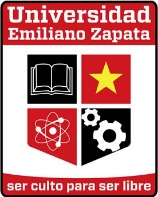 UNIVERSIDAD EMILIANO ZAPATACOORDINACION DE LICENCIATURA DE TRABAJO SOCIAL Y COMUNITARIOBECA ESCASOS RECURSOSNOMBREPARENTESCOEDADESCOLARIDADESTADO CIVILOCUPACION1 SALA2 COMEDOR3 SALA-COMEDOR4.COCINA5.DORMITORIO6. SALA DE ESTAR7. SALA DE JUEGO8. TERRAZA9. LAVANDERIA10. JARDIN11.CUARTO DE SERVICIO12.CUARTO DE HERRAMIENTAAGUA INTRADOMICILIARIAAGUA DE CISTERNA DRENAJE COLECTIVODRENAJE PUBLICOLUZ INTRADOMICILIARIALUZ COLGADAINTERNETTELEFONOTELEFONO CELULARGAS ENTUBADOGAS BUTANOLEÑABLOCKBLOCK ENJARRADOBLOCK ENJARRADO Y ENYESADOMADERALAMINA DE ASBESTOPALMACARRIZOBAMBULAMINA DE CARTONLADRILLOTIERRAFIRMECEMENTOMADERAMOSAICOPLASTICOVITROPISOADOQUINLAMINA DE ASBESTOLAMINA DE CARTONCONCRETO (PLACA CON ACABADO)CONCRETO (PLACA SIN ENJARRE)PALMACARRIZOBAMBUMADERASALA PIEZASBOCINAS PORTATILESSECADORA DE ROPAHORNO MICROONDASABANICO PEDESTALCOMPUTADORALIBREROCONSOLA DE VIDEOJUEGOS ABANICO DE TECHOESTUFACOCINA INTEGRALPEINADORAIRE LAVADOREFRIGERADORPARRILLABARRA DE COCINACLIMA MINI SPLIT UNIDAD DE VENTANACAMASCOMEDORESPEJOTELEVISIONROPEROPERCIANASMESA DE NOCHE PANTALLACLOSETCONVERTIDORCOCINA CONCRETO ESTEREOLAVADORALAPTOPBOILERAGUA INTRADOMICILIARIAPATRULLA PAGADA POR LA COMUNIDADPAVIMENTOCAMION RECOLECTOR DE BASURA QUE PASA POR LO MENOS DOS VECES A LA SEMANALUZ INTRADOMICILIARIACANCHAS DEPORTIVAS CON PASTO SINTETICO Y APARATOS PARA HACER EJERCICIO IGLESIAS ZONA COMERCIAL A MENOS DE 100 METROS DE TU COLONIA DRENAJE INTRADOMICILIARIOCAMPO LLANERO COMPUESTO POR TIERRA Y UNAS PORTERIAS SIN RED ESCUELAS PUBLICASOFICINAS DE GOBIERNO DRENAJE PLUVIAL CASETA DE POLICIA CON JUEZ CALIFICADOR ESCUELAS PRIVADAS RUTAS DE CAMIONESAGUAPASEOSLUZVIAJESGAS (BUTANO O TUBERIA)PLAN DEL CELULARTELEFONOGASTOS EN DESPENSARENTATARJETAS DE CREDITOCABLE INTERNETOTROSESCUELATRANSPORTEROPAEGRESOS TOTALESPARENTESCOMONTOFRECUENCIATOTAL